ACTIVIDAD: OBSERVAR EL SIGUIENTE VIDEO Y REALIZAR RESUMEN DE LA HISTORIA DE LA LOGICA EN TORNO A LA EPOCA Y LOS AUTORES. ILUSTRARLO CON IMÁGENES.https://www.youtube.com/watch?v=nNGthg1SMHEACTIVIDAD: OBSERVAR LOS SIGUIENTES VIDEOS Y REALIZAR RESUMEN EN MAPA CONCEPTUAL.¿Qué es la lógica?https://www.youtube.com/watch?v=NTxLFE9W8RI&t=134s&list=PL37BFA95E6D1CA971&index=5Tipos de Razonamientohttps://www.youtube.com/watch?v=eNCCUhCAcIULas Falaciashttps://www.youtube.com/watch?v=OIHIy_j_VqUACTIVIDAD: REALIZAR CUESTIONARIO TIPO ICFES CON LOS VIDEOS (Mínimo 25 preguntas)NOTA: 	Presentar en el Portafolio, bien organizado.		Prepararse para la evaluación.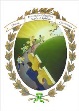 INSTITUCION EDUCATIVA MARISCAL ROBLEDOINSTITUCION EDUCATIVA MARISCAL ROBLEDOINSTITUCION EDUCATIVA MARISCAL ROBLEDOCODCODVERINSTITUCION EDUCATIVA MARISCAL ROBLEDOINSTITUCION EDUCATIVA MARISCAL ROBLEDOINSTITUCION EDUCATIVA MARISCAL ROBLEDOTALLER DE APOYOTALLER DE APOYOTALLER DE APOYOFECHAFECHAGRADOTALLER DE APOYOTALLER DE APOYOTALLER DE APOYO2P 20182P 2018OnceDOCENTEJuan Diego Uribe OAREAAREAFilosofíaFilosofía